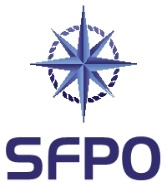 www.sfpo.seGöteborg den 14 januari 2022				Transportstyrelsensjofart@transportstyrelsen.seYttrande i anledning av remiss av förslag till ändring av Transportstyrelsens föreskrifter (TSFS 2017:26) om fartyg i nationell sjöfart, dnr TSF 2020-120Sveriges Fiskares PO (SFPO) företräder cirka 250 fiskefartyg som är verksamma inom det demersala fisket. Våra medlemmar bedriver fiske på naturens och förvaltarens villkor. Vi har medlemmar längs hela den svenska kusten, från Koster till Kalix. SFPO står för ett långsiktigt hållbart fiske och våra medlemmar är bland de bästa när det handlar om skonsamhet, selektivitet och kvalité. Arbetsmiljöverket har beslutat nya föreskrifter avseende arbetsplatsens utformning (AFS 2020:1), som bland annat ersätter tidigare föreskrifter. Med anledning av detta behöver även Transportstyrelsens föreskrifter ändras på så sätt att tillämpliga och relevanta bestämmelser i de nya föreskrifterna sätts i kraft ombord på fartyg, samtligt som hänvisningen till de äldre föreskrifterna utgår. Förslaget innehåller en del strukturella och redaktionella ändringar och förtydliganden. Därtill har det införts vissa nya krav i AFS 2020:1, exempelvis avseende brandredskap och rutiner för förebyggande av brand samt krav på utrymningsövningar, tillgänglighet och larm vid risk för instängning. Andra krav, såsom arbete i stark värme och bestämmelser om skyltar och signaler samt ställage, är i stort sett oförändrade jämfört med tidigare reglering. Remissförslaget är att reglerna för fartyg i nationell fart uppdateras med de förändringar som skett i Arbetsmiljöverkets författningssamling. SFPO har inga synpunkter på vad som framgår av det remitterade materialet. SVERIGES FISKARES POPeter Ronelöv Olsson		Fredrik LindbergOrdförande			Ombudsman